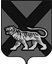 ТЕРРИТОРИАЛЬНАЯ ИЗБИРАТЕЛЬНАЯ КОМИССИЯ ХАНКАЙСКОГО РАЙОНАР Е Ш Е Н И Е09.07.2020    	                   с. Камень-Рыболов	                           № 190/653В соответствии с Порядком выплаты дополнительной оплаты труда (вознаграждения), а также выплат в период подготовки и проведения общероссийского голосования по вопросу одобрения изменений в Конституцию Российского Федерации, утвержденным постановлением Центральной избирательной комиссии Российской Федерации от 04.03.2020 № 241/1792-7,территориальная избирательная комиссия Ханкайского районаРЕШИЛА:Установить размеры ведомственного коэффициента для выплаты дополнительной оплаты труда (вознаграждения) за активную работу по подготовке и проведению общероссийского голосования по вопросу одобрения изменений в Конституцию Российской Федерации членам территориальной избирательной Ханкайского района с правом решающего голоса согласно приложению.2. Выплатить дополнительную оплату труда (вознаграждение) за активную работу по подготовке и проведению общероссийского голосования по вопросу одобрения изменений в Конституцию Российской Федерации членам территориальной избирательной комиссии Ханкайского района с правом решающего голоса в соответствии с установленными размерами ведомственного коэффициента.Председатель комиссии                                                                          О.В. ГурулеваСекретарь комиссии                                                                             А.М. ИващенкоРазмеры ведомственного коэффициента для выплаты дополнительной оплаты труда (вознаграждения) за активную работу по подготовке и проведению общероссийского голосования по вопросу одобрения изменений в Конституцию Российской Федерации членам территориальной избирательной комиссии Ханкайского района с правом решающего голосаО размере ведомственного коэффициента для выплаты дополнительной оп-латы труда (вознаграждения) за активную работу по подготовке и проведению общероссийского голосования по вопросу одобрения изменений в Конституцию Российской Федерации членам территориальной избирательной комиссии Ханкайского района с правом решающего голоса                                                                                       Приложение                                                                к решению территориальной                                                                   избирательной комиссии                                                                                    Ханкайского района                                                                                   от 09.07.2020 № 190/653Ф.И.О. члена ТИКс правом решающего голосаРазмер ведомственного коэффициентаГолиус Ольга Анатольевна1,5Иващенко Антонина Михайловна1,5Бондаренко Лариса Алексеевна1,5Гаркавец Марина Николаевна1,5Зубок Лариса Григорьевна1,5Кирилюк Ольга Сергеевна1,5Розенко Ирина Петровна1,5